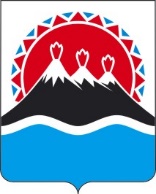 П О С Т А Н О В Л Е Н И ЕПРАВИТЕЛЬСТВАКАМЧАТСКОГО КРАЯВ целях совершенствования риск-ориентированного подхода при осуществлении регионального государственного экологического контроля (надзора) в Камчатском краеПРАВИТЕЛЬСТВО ПОСТАНОВЛЯЕТ:Приложение к постановлению Правительства Камчатского края от 21.01.2022 № 26-П «Об утверждении перечня индикаторов риска нарушения обязательных требований при осуществлении регионального государственного экологического контроля (надзора) в Камчатском крае» изложить в новой редакции согласно приложению к настоящему постановлению.Настоящее постановление вступает в силу после дня его официального опубликования.Перечень индикаторов риска нарушения обязательных требований 
при осуществлении регионального государственного 
экологического контроля (надзора) в Камчатском краеК индикаторам риска нарушения обязательных требований при осуществлении регионального государственного экологического контроля (надзора) в Камчатском крае (далее – региональный контроль (надзор)) относятся: выявление по результатам контрольных (надзорных) мероприятий, осуществляемых Министерством природных ресурсов и экологии Камчатского края (далее – Министерство) без взаимодействия с контролируемым лицом, фактов увеличения содержания вредных (загрязняющих) веществ в окружающей среде в два и более раза в течение 90 календарных дней:для атмосферного воздуха:на границе санитарно-защитной зоны объектов, оказывающих негативное воздействие на окружающую среду и подлежащих региональному контролю (надзору) (далее – объект НВОС) при наличии утвержденной в установленном порядке санитарно-защитной зоны;на границе ближайшей к объекту НВОС жилой застройки при отсутствии утвержденной в установленном порядке санитарно-защитной зоны;для почв (земель) – на территории, прилегающей к территории объекта НВОС;для водных объектов, включая:реки, ручьи и искусственные водоемы с естественным (направленным) течением – в створе русла водного объекта, расположенном ниже по течению относительно территории объекта НВОС;для озер, болот и искусственных водоемов, в которых отсутствует естественное течение – в акватории, прилегающей к территории объекта НВОС;поступление в Министерство прогноза наступления неблагоприятных метеорологических условиях на территории городского и иного поселения на территории Камчатского края от территориального органа или подведомственной организации Федеральной службы по гидрометеорологии и мониторингу окружающей среды (внеплановые контрольные (надзорные) мероприятия возможны в отношении юридических лиц, индивидуальных предпринимателей, имеющих источники выбросов загрязняющих веществ в атмосферный воздух и обязанных проводить мероприятия по уменьшению выбросов загрязняющих веществ в атмосферный воздух при получении прогнозов неблагоприятных метеорологических условий);отсутствие сведений об объекте НВОС в «Государственном реестре объектов, оказывающих негативное воздействие на окружающую среду», более пяти месяцев со дня ввода объекта НВОС в эксплуатацию;неоднократное (два и более раз) поступление в Министерство информации, в том числе по результатам контрольных (надзорных) мероприятий, осуществляемых Министерством без взаимодействия с контролируемым лицом, указывающей на то, что контролируемым лицом в Министерство представлена недостоверная информация об объекте НВОС и результатах деятельности на таком объекте:а) в ходе предоставления отчетности и иной информации, предоставление которой является обязательным в соответствии с нормативными правовыми актами законодательства в области охраны окружающей среды;б) при предоставлении документов для получения государственных услуг, предоставляемых Министерством.Пояснительная записка к проекту постановления Правительства Камчатского края «О внесении изменения в приложение к постановлению Правительства Камчатского края от 21.01.2022 № 26-П «Об утверждении перечня индикаторов риска нарушения обязательных требований при осуществлении регионального государственного экологического контроля (надзора) в Камчатском крае»Настоящий проект постановления Правительства Камчатского края разработан в целях актуализации приведения Перечня индикаторов риска нарушения обязательных требований при осуществлении регионального государственного экологического контроля (надзора) в Камчатском крае, утвержденного постановлением Правительства Камчатского края от 21.01.2022 № 26-П (далее – Перечень), в соответствие в рамках совершенствования риск-ориентированного подхода в контрольной (надзорной) деятельности при осуществлении регионального государственного экологического контроля (надзора) в Камчатском крае, с учетом  рекомендаций Департамента государственной политики в сфере лицензирования, контрольной (надзорной) деятельности, аккредитации и саморегулирования Минэкономразвития России (протокол совещания на тему: «Совершенствование риск-ориентированного подхода в контрольной (надзорной) деятельности» от 24 марта 2023 г. № 14-Д24), направленных в адрес Правительства Камчсткаосго края письмом от 27.03.2023 № Д24и-9089).Реализация постановления Правительства Камчатского края не потребует выделения дополнительных средств из краевого бюджета.В соответствии с постановлением Правительства Камчатского края от 28.09.2022 № 510-П «Об утверждении Порядка проведения процедуры оценки регулирующего воздействия проектов нормативных правовых актов Камчатского края и порядка проведения экспертизы нормативных правовых актов Камчатского края» настоящий Проект оценке регулирующего воздействия не подлежит.Проект постановления Правительства Камчатского края 01.06.2023 размещен на Едином портале проведения независимой антикоррупционной экспертизы и общественного обсуждения проектов нормативных правовых актов Камчатского края (https://npaproject.kamgov.ru) для обеспечения возможности проведения независимой антикоррупционной экспертизы.[Дата регистрации] № [Номер документа]г. Петропавловск-КамчатскийО внесении изменения в приложение к постановлению Правительства Камчатского края от 21.01.2022 № 26-П «Об утверждении перечня индикаторов риска нарушения обязательных требований при осуществлении регионального государственного экологического контроля (надзора) в Камчатском крае»Председатель Правительства Камчатского края[горизонтальный штамп подписи 1]Е.А. Чекин Приложение к постановлениюПриложение к постановлениюПриложение к постановлениюПриложение к постановлениюПравительства Камчатского краяПравительства Камчатского краяПравительства Камчатского краяПравительства Камчатского краяот[REGDATESTAMP]№[REGNUMSTAMP]